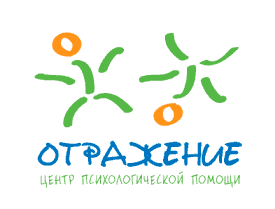 ОтражениеЦентр психологической помощиОтражениеЦентр психологической помощиРабочий+7-831-230-22-04Мобильный+7-902-300-22-04 WhatsApp/Viber+7-920-252-06-57Сайтwww. help-nn.ruE-mailcentrotrazhenie@gmail.com info@help-nn.ruВКhttps://vk.com/club45984509facebookhttps://web.facebook.com/helpnn/?ref=bookmarks&_rdc=1&_rdrTelegramhttps://t.me/centr_otrajenie/7Instagram https://www.instagram.com/otrajenie_center/Одноклассникиhttps://ok.ru/group/51681599488135